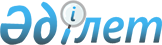 Об утверждении методики определения стоимости услуг, закупаемых для проведения государственной информационной политики в средствах массовой информации по Северо-Казахстанской областиПостановление акимата Северо-Казахстанской области от 3 февраля 2022 года № 20. Зарегистрировано в Министерстве юстиции Республики Казахстан 4 февраля 2022 года № 26742
      В соответствии с подпунктом 4-1) статьи 4-4 Закона Республики Казахстан "О средствах массовой информации", приказом исполняющего обязанности Министра информации и общественного развития Республики Казахстан от 19 мая 2021 года № 173 "Об утверждении типовой методики определения стоимости услуг, закупаемых для проведения государственной информационной политики в средствах массовой информации на региональном уровне" (зарегистрирован в Реестре государственной регистрации нормативных правовых актов № 22807) акимат Северо-Казахстанской области ПОСТАНОВЛЯЕТ:
      1. Утвердить прилагаемую методику определения стоимости услуг, закупаемых для проведения государственной информационной политики в средствах массовой информации по Северо-Казахстанской области.
      2. Коммунальному государственному учреждению "Управление внутренней политики акимата Северо-Казахстанской области" в установленном законодательством порядке обеспечить:
      государственную регистрацию настоящего постановления в Министерстве юстиции Республики Казахстан;
      размещение настоящего постановления на интернет-ресурсе акимата Северо-Казахстанской области.
      3. Контроль за исполнением настоящего постановления возложить на курирующего заместителя акима Северо-Казахстанской области.
      4. Настоящее постановление вводится в действие по истечении десяти календарных дней после дня его первого официального опубликования. Методика определения стоимости услуг, закупаемых для проведения государственной информационной политики в средствах массовой информации по Северо-Казахстанской области
      1. Настоящая Методика определения стоимости услуг, закупаемых для проведения государственной информационной политики в средствах массовой информации по Северо-Казахстанской области (далее - Методика), разработана в соответствии с подпунктом 4-1) статьи 4-4 Закона Республики Казахстан "О средствах массовой информации" и устанавливает алгоритм определения стоимости услуг, закупаемых для проведения государственной информационной политики в средствах массовой информации на региональном уровне.
      2. Стоимость услуг, закупаемых для проведения государственной информационной политики в средствах массовой информации на региональном уровне (далее – услуга), определяется в зависимости от базовых цен на услуги, закупаемых для проведения государственной информационной политики в средствах массовой информации за счет средств местного бюджета для каждого отдельного вида услуги средств массовой информации.
      Базовая цена для каждого отдельного вида услуги отпределяется согласно приложению к настоящей Методике.
      3. Стоимость услуги в периодических печатных изданиях определяется по формуле:
      1) для газет по формуле Pn=Bn x V x Kq, где:
      Pn (price) – стоимость услуги в газетах с учетом налога на добавленную стоимость;
      Bn – базовая цена за один квадратный сантиметр услуги, размещаемой в газете;
      V – объем услуги, размещаемой в газете, исчисляемой в квадратных сантиметрах;
      Kq – поправочный коэффициент на тираж газеты:
      до 200 000 экземпляров – 1,3;
      до 100 000 экземпляров – 1,15;
      до 50 000 экземпляров – 1;
      до 30 000 экземпляров – 0,9;
      до 20 000 экземпляров – 0,8;
      до 10 000 экземпляров – 0,65;
      до 5 000 экземпляров – 0,5;
      2) для журналов по формуле Pm=Bm x V x Kq, где:
      Pm (price) – стоимость услуги в журналах с учетом налога на добавленную стоимость;
      Bm – базовая цена за один квадратный сантиметр услуги, размещаемой в журнале;
      V – объем услуги, размещаемой в журнале, исчисляемой в квадратных сантиметрах;
      Kq – поправочный коэффициент на тираж журнала:
      до 15 000 экземпляров – 1,2;
      до 10 000 экземпляров – 1,1;
      до 8 000 экземпляров – 1;
      до 5 000 экземпляров – 0,9;
      до 3 000 экземпляров – 0,8;
      до 1 000 экземпляров – 0,7.
      4. Стоимость услуги в интернет-ресурсе определяется по формуле Pi=Bi x V x Kq, где:
      Pi (price) – стоимость услуги в интернет-ресурсе с учетом налога на добавленную стоимость;
      Bi – базовая цена за один символ, секунду, минуту, штуку услуги, размещаемой в интернет-ресурсе;
      V – объем услуги, размещаемой в интернет-ресурсе, исчисляемой в символах, секундах, минутах, штуках;
      Kq – поправочный коэффициент для учета среднемесячного количества посещений интернет-ресурса уникальными пользователями:
      до 500 000 посетителей в месяц – 1;
      до 1 000 000 посетителей в месяц – 1,1;
      до 2 000 000 посетителей в месяц – 1,2;
      до 5 000 000 посетителей в месяц – 1,3;
      свыше 5 000 000 посетителей в месяц – 1,4.
      5. Стоимость услуги на телевидении определяется по формуле Ptv=Btv x V, где:
      Ptv (price) – стоимость услуги на телевидении с учетом налога на добавленную стоимость;
      Btv – базовая цена за одну секунду, минуту, серию услуги, размещаемой на телевидении;
      V – объем услуги, размещаемой на телевидении, исчисляемой в секундах, минутах, сериях.
      В случае если при формировании государственного информационного заказа не учитываются разделения по жанрам услуг на телевидении, то стоимость услуг на телевидении рассчитывается по базовой цене (Btv).
      6. Стоимость услуги на радиоканале определяется по формуле Pr=Br x V, где:
      Pr (price) – стоимость услуги на радиоканале с учетом налога на добавленную стоимость;
      Br – базовая цена за одну секунду, минуту услуги, размещаемой на радиоканале;
      V – объем услуги, размещаемой на радиоканале, исчисляемый в секундах, минутах. Базовые цены по размещению государственного заказа по проведению государственной информационной политики в средствах массовой информации на региональном уровне 
					© 2012. РГП на ПХВ «Институт законодательства и правовой информации Республики Казахстан» Министерства юстиции Республики Казахстан
				
      Аким Северо-Казахстанской области 

К. Аксакалов
Утверждена постановлением акиматаСеверо-Казахстанской областиот 3 февраля 2022 года№ 20Приложениек Методике определениястоимости услуг, закупаемыхдля проведения государственнойинформационной политикив средствах массовой информациипо Северо-Казахстанской области
№
Наименование услуги
Единица измерения
Наименование области, городов и районов
Базовая цена на 2022год 
(тенге)
Базовая цена на 2023 год
(тенге)
Базовая цена на 2024 и последую щие годы 
(тенге)
1
2
3
4
5
6
7
1
Услуга (изготовление и размещение информационного материала) в печатных изданиях (газета), распространяемых на территории Республики Казахстан (Bn)
квадратный сантиметр
Северо-Казахстанская область
800
832
865
2
Услуга (изготовление и размещение информационного материала) в печатных изданиях (газета), распространяемых на территории Северо-Казахстанской области (Bn)
квадратный сантиметр
Северо-Казахстанская область
91
95
98
3
Услуга (изготовление и размещение информационного материала) в печатных изданиях (газета), распространяемых на территории города Петропавловск (Bn)
квадратный сантиметр
город Петропавловск
89
93
96
4
Услуга (изготовление и размещение информационного материала) в печатных изданиях (газета), распространяемых на территории районов (Bn)
квадратный сантиметр
районы
30
31,2
32,4
5
Услуга (изготовление и размещение информационного материала) в печатных изданиях (журнал), распространяемых на территории Северо-Казахстанской области (Bm)
квадратный сантиметр
Северо-Казахстанская область
50
52
54
6
Услуга (изготовление и размещение информационного материала) в интернет-ресурсе, освещающие вопросы республиканского значения (Bi)
символ
Северо-Казахстанская область
158
164
171
7
Услуга (изготовление и размещение информационного материала) в интернет-ресурсе, освещающие вопросы регионального значения (Bi)
символ
Северо-Казахстанская область
24
25
26
8
Услуга (производство и размещение сюжетов) на телеканалах, входящих в перечень обязательных теле-, радиоканалов распространяемых на территории Республики Казахстан (Btv)
минута
Северо-Казахстанская область
491 111
510 755
531 186
9
Услуга (производство документального фильма) на телеканалах, входящих в перечень обязательных теле-, радиоканалов распространяемых на территории Республики Казахстан (Btv)
минута
Северо-Казахстанская область
187 500
187 500
187 500
10
Услуга (производство и размещение сюжетов), на телеканалах, входящих в перечень теле-, радиоканалов свободного доступа, распространяемых национальным оператором телерадиовещания на территории Северо-Казахстанской области, за исключением телеканалов, входящих в перечень обязательных теле-, радиоканалов (Btv)
минута
Северо-Казахстанская область
6 194
6 442
6 699
11
Услуга (производство и размещение телевизионных программ), на телеканалах, входящих в перечень теле-, радиоканалов свободного доступа, распространяемых национальным оператором телерадиовещания на территории Северо-Казахстанской области, за исключением телеканалов, входящих в перечень обязательных теле-, радиоканалов (Btv)
минута
Северо-Казахстанская область
6 194
6 442
6 699
12
Услуга (производство и размещение видеороликов), на телеканалах, входящих в перечень теле-, радиоканалов свободного доступа, распространяемых национальным оператором телерадиовещания на территории Северо-Казахстанской области, за исключением телеканалов, входящих в перечень обязательных теле-, радиоканалов (Btv)
минута
Северо-Казахстанская область
6 194
6 442
6 699
13
Услуга (производство и размещение информационных программ) на радио, распространяемых на территории Северо-Казахстанской области (Br)
минута 
Северо-Казахстанская область
1 563
1 626
1 691
14
Услуга (производство и размещение аудиороликов) на радио, распространяемых на территории Северо-Казахстанской области (Br)
секунда
Северо-Казахстанская область
1 563
1 626
1 691